Министерство образования Тульской областиГОСУДАРСТВЕННОЕ ПРОФЕССИОНАЛЬНОЕ ОБРАЗОВАТЕЛЬНОЕ УЧРЕЖДЕНИЕТУЛЬСКОЙ ОБЛАСТИ «ТУЛЬСКИЙ ГОСУДАРСТВЕННЫЙ КОММУНАЛЬНО-СТРОИТЕЛЬНЫЙ ТЕХНИКУМ»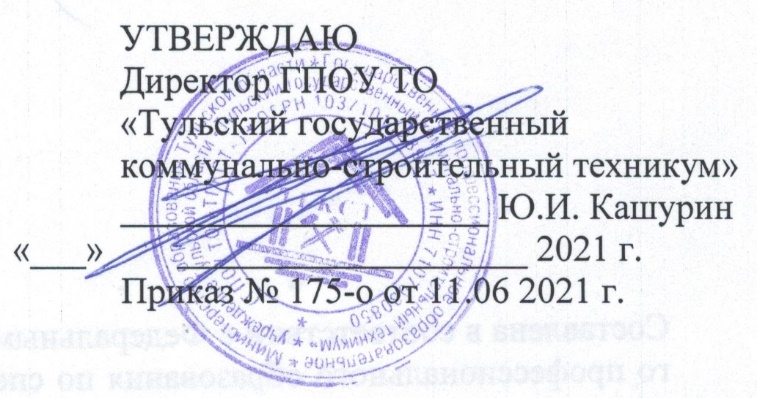 РАБОЧАЯ ПРОГРАММА УЧЕБНОЙ ДИСЦИПЛИНЫОУД.14 ОСНОВЫ ПРОЕКТНОЙ ДЕЯТЕЛЬНОСТИ08.02.01 «Строительство и эксплуатация зданий и сооружений»Тула  2021Составлена в соответствии с федеральным государственным образовательным стандартом среднего профессионального образования по специальности 08.02.01 «Строительство и эксплуатация зданий и сооружений», утвержденным приказом Министерства образования и науки РФ  № 2 от 10 января 2018 г. и примерной основной образовательной программой, зарегистрированной в государственном реестре примерных основных образовательных программ под № 08.02.01-181228 от 28.12.2018 г. Разработчик: Страхова Е.В., преподаватель ГПОУ ТО «Тульский государственный коммунально-строительный техникум»Рецензент:   Солдатенков Н.К., генеральный директор ООО «ИКАР»1 ПОЯСНИТЕЛЬНАЯ ЗАПИСКАПрограмма общеобразовательной учебной дисциплины «Основы проектной деятельности» предназначена для изучения в профессиональных образовательных организациях, реализующих образовательную программу среднего общего образования в пределах освоения основной профессиональной образовательной программы СПО (ОПОП СПО) на базе основного общего образования при подготовке специалистов квалифицированных рабочих.Программа разработана на основе требований ФГОС среднего общего образования, предъявляемых к структуре, содержанию и результатам освоения учебной дисциплины «Основы проектной деятельности» в соответствии с Рекомендациями по организации получения среднего общего образования в пределах соответствующей образовательной программы среднего профессионального образования осуществляется в соответствии со следующими нормативными документами:Федеральным законом Российской Федерации от 29 декабря 2012 г. № 273-ФЗ «Об образовании в Российской Федерации» (в ред. от 03.07.2016, с изм. от 19.12.2016) (далее – Федеральный закон об образовании);приказом Министерства образования и науки РФ от 31 декабря 2015 г. № 1578 «О внесении изменений в федеральный государственный образовательный стандарт среднего общего образования, утвержденный приказом Министерства образования и науки Российской Федерации от 17 мая 2012 г. № 413».Индивидуальный проект представляет собой особую форму организации деятельности обучающихся (учебное исследование или учебный проект)Содержание программы учебного курса «Основы проектной деятельности»  направлено на достижение следующих целей:формирование проектной компетентности обучающихся;формирование у обучающихся умений самостоятельно добывать новые знания, работать над развитием интеллекта; развитие у обучающихся познавательных интересов;формирование у обучающихся умений генерировать новые идеи, творчески мыслить; приобретение обучающимися опыта использования информационных технологий в проектной, деятельности;формирование компетентности в области приобретения знаний из различных источников: учебника, дополнительной литературы, Интернета; формирование компетентностей в области обработки информации для предоставления её в различных видах,формирование компетентностей в сфере распространения знаний среди сверстников.
практическая подготовка учащихся к постановке и реализации реальных задач проектирования, включая элементы научно-исследовательской работы.2 ОБЩАЯ ХАРАКТЕРИСТИКА УЧЕБНОЙ ДИСЦИПЛИНЫСодержание курса «Основы проектной деятельности» представлено современной модульной системой обучения, которая создается для наиболее благоприятных условий развития личности, путем обеспечения гибкости содержания обучения, приспособления к индивидуальным потребностям обучающихся и уровню их базовой подготовки.Программный материал отражает современные запросы общества и государства к построению образовательного процесса: деятельностный характер обучения, развитие информационной грамотности, в том числе и навыков владения ИКТ при освоении образовательных программ.Одной из характеристик современного общества является практическая подготовка студентов к постановке и реализации реальных задач проектирования, включая элементы научно-исследовательской работы. Поэтому перед образованием, в том числе профессиональным, стоит проблема формирования проектной компетентности   специалиста (способности индивида проектировать работу при решении учебных, бытовых, профессиональных задач) обеспечивающей его конкурентоспособность на рынке труда. Учебная дисциплина «Основы проектной деятельности» включает следующие разделы:«Метод проектов как современная образовательная технология»«Разработка проекта»«Презентация и защита проекта»При организации практических занятий необходимо акцентировать внимание обучающихся на поиске информации в сети Интернете, в учебной и специальной литературе с соответствующим оформлением и представлением результатов. Это способствует формированию у студентов умений самостоятельно и избирательно применять различные программные средства ИКТ, а также планировать свою деятельность.Изучение дисциплины «Основы проектной деятельности» завершается подведением итогов в форме дифференцированного зачета в рамках промежуточной аттестации студентов в процессе освоения ОПОП СПО с получением среднего общего образования (ППССЗ).Образовательная деятельность при освоении отдельных компонентов учебной дисциплины «Основы проектной деятельности» организуется в форме практической подготовки3 МЕСТО УЧЕБНОЙ ДИСЦИПЛИНЫ В УЧЕБНОМ ПЛАНЕВ ГПОУ ТО «ТГКСТ» учебная дисциплина «Основы проектной деятельности» изучается в цикле дополнительные учебные дисциплины учебного плана ОПОП СПО на базе основного общего образования с получением среднего общего образования (ППССЗ). В учебных планах ППССЗ место учебной дисциплины «Основы проектной деятельности»  в составе дополнительных учебных дисциплин, для специальностей  СПО соответствующего профиля. Рабочая программа может быть реализована с применением электронного обучения и дистанционных образовательных технологий.4  РЕЗУЛЬТАТЫ ОСВОЕНИЯ УЧЕБНОЙ ДИСЦИПЛИНЫОсвоение содержания учебной дисциплины «Основы проектной деятельности» обеспечивает достижение студентами следующих результатов:личностных:- свободно выражать мысли и чувства в процессе речевого общения;-мотивированности и направленности на активное и созидательное участие в будущем в общественной и государственной жизни;-действие нравственно-этического оценивания усваиваемого содержания, обеспечивающее личностный моральный выбор на основе социальных и личностных ценностей.метапредметных:-планировать и выполнять учебный проект, используя оборудование, модели, методы и приемы, адекватные исследуемой проблемы;-выявлять и формулировать проблему;-планировать этапы выполнения работ;- работать с разными источниками информации;-обрабатывать информацию;-контролировать ход и результаты выполнения проекта;- представлять результаты выполненного проекта;- выдвигать гипотезу;- находить доказательства;- формулировать вытекающие из исследования выводы;- логично и точно излагать свою точку зрения, использовать языковые средства, адекватные обсуждаемой проблеме;- осуществлять адекватную оценку своей деятельности и деятельности других участников;предметных:- владеть основными понятиями курса 5 СОДЕРЖАНИЕ УЧЕБНОЙ ДИСЦИПЛИНЫМетод проектов как современная образовательная технологияПроектная деятельность в зарубежной и отечественной науке. История становления (в форме практической подготовки)Классификация проектов. Продукты проектной деятельности Выбор темы проекта. Актуальность и практическая значимость исследования. (в форме практической подготовки)Разработка проектаСтруктурные составляющие проекта и их основные характеристики. Алгоритм работы над проектом. Методологический аппарат исследования и методы, используемые при проведении исследовательских работ. Оформление проектных и исследовательских работ. Проектная документация (в форме практической подготовки)Практическая работа № 1 Разработка структуры проекта. Постановка целей и задач исследования. (в форме практической подготовки)Практические работы № 2 и № 3 Оформление текстовой части проектных работ. (в форме практической подготовки)Практическая работа № 4 Оформление титульного листа, содержания и библиографического списка. Составление и оформление приложения результатов исследования проектных работ. (в форме практической подготовки)Презентация и защита проектаТребования и подготовка публичного выступления. Критерии оценки проектной деятельности. Требования к оценке проектов. Самоанализ проектной деятельности(в форме практической подготовки)Практическая работа № 5 Подготовка презентации и доклада выступления. (в форме практической подготовки)Практическая работа № 6 Подготовка презентации и доклада выступления. (в форме практической подготовки)6 ТЕМАТИЧЕСКОЕ ПЛАНИРОВАНИЕ6.1 Объем учебной дисциплины и виды учебной работы6.2 Тематический  план7 ХАРАКТЕРИСТИКА ОСНОВНЫХ ВИДОВ УЧЕБНОЙ ДЕЯТЕЛЬНОСТИ СТУДЕНТОВ8 УЧЕБНО-МЕТОДИЧЕСКОЕ И МАТЕРИАЛЬНО-ТЕХНИЧЕСКОЕОБЕСПЕЧЕНИЕОсвоение программы учебной дисциплины «Основы проектной деятельности» предполагает наличие в профессиональной образовательной организации, реализующей образовательную программу среднего общего образования в пределах освоения ОПОП СПО на базе основного общего образования, учебного кабинета, в котором имеется возможность обеспечить свободный доступ в Интернет во время учебного занятия и в период внеучебной деятельности обучающихся.Помещение кабинета удовлетворяет требованиям санитарно-эпидемиологических правил и нормативов (СанПиН 2.4.2 № 178-02) и оснащено типовым оборудованием, указанным в настоящих требованиях, в том числе специализированной учебной мебелью и средствами обучения, достаточными для выполнения требований к уровню подготовки обучающихся.В состав учебно-методического и материально-технического обеспечения программы учебной дисциплины «Основы проектной деятельности» входят:- посадочные места по количеству студентов;- рабочее место преподавателя;- доска магнитная;Технические средства обучения:- компьютеры на рабочих местах с системным программным обеспечением (для операционной системы Windows), прикладным программным обеспечением по каждой теме программы учебной дисциплины «Основы проектной деятельности»-сеть Интернет.СПИСОК ЛИТЕРАТУРЫ И ИНТЕРНЕТ ИСТОЧНИКОВДля студентовГин, С. И. Проект или исследование? / С. И. Гин // Пачатковая школа. – 2018. – № 6. – С. 49–51Гурман С.М.Оформление учебных текстовых документов: Методические указания / С.М. Гурман, В.И. Семенов. – Богданович, 2018Сергеев И.С. Как организовать проектную деятельность учащихся. – М.: АРКТИ, 2017.Шурыгина А.Г., Носова Н.В. Программа учебных модулей «Основы проектной деятельности» для учащихся основной школы– Киров: Кировский ИПК и ПРО, 2018Щербакова С.Г. Организация проектной деятельности в образовательном учреждении. Издательско-торговый дом «Корифей» - Волгоград, 2018.Для преподавателейМандель Б.Р. Основы проектной деятельности: учебное пособие для обучающихся в системе СПО / Б.Р. Мандель. – Москва; Берлин: Директ – Медиа, 2018. - - 293с Бережнова Е.В. Основы учебно-исследовательской деятельности студентов: учеб. для студ. средн. пед. учеб. заведений / Е.В. Бережнова, В.В. Краевский. – М.: издательский центр «Академия», 2018Пастухова И.П., Тарасова Н.В..Основы учебно-исследовательской деятельности студентов: учеб.пособие для студ.учреждений сред. проф. образования / И.П. Пастухова,  Тарасова Н.В. – 4-е изд., стер. – М.: Издательский центр «Академия», 2018.Ступицкая М.А. Материалы курса «Новые педагогические технологии: организация и содержание проектной деятельности учащихся»: лекции 1-8. М.: Педагогический университет «Первое сентября», 2018.Сергеев И.С. Как организовать проектную деятельность учащихся. – М.: АРКТИ, 2018.Интернет-ресурсы1 http://psystudy.ru  - электронный научный журнал2 http://studentam.net - электронная библиотека учебников3 http://www.gumer.info - библиотекаСОГЛАСОВАНОЗаместитель директора по учебной работе ГПОУ ТО «ТГКСТ»___________ В.Г. Цибикова«___»    ______     2021 г.СОГЛАСОВАНОНачальник научно-методического центра ГПОУ ТО «ТГКСТ»____________ Л.В. Маслова«____»                        2021 г.ОДОБРЕНАпредметной (цикловой) комиссией ОПД и специальностей 08.02.01 «Строительство и эксплуатация зданий и сооружений»Протокол № 10« 26 »  мая      2021 г.Председатель цикловой комиссии___________ Е.В. Золотова Вид учебной работыОбъем часовОбъем образовательной программы  36Самостоятельная учебная нагрузка -Всего учебных занятий 36в том числе реализуемых в форме практической подготовки:                                     36теоретическое обучение 22лабораторные работы -практические занятия12курсовая работа (проект)-Промежуточная аттестация проводится в форме дифференцированного зачета2Наименование темВсего учебнаянагрузкаВсего реализуемых в форме практической подготовкетеоретическое обучениелабораторные работы  и практическиезанятия1 Метод проектов как современная образовательная технология8462 Разработка проекта1881083 Презентация и защита проекта8264Дифференцированный зачет2-2ВСЕГО36142412Содержание  обученияХарактеристика основных видов учебной деятельности студентов (на уровне учебных действий)1 Метод проектов как современная образовательная технология1 Метод проектов как современная образовательная технология1 Проектная деятельность в зарубежной и отечественной науке. История становления Классификация проектов. Продукты проектной деятельностиВыбор темы проекта. Актуальность и практическая значимость исследованияЗнать историю проектной деятельностиОценивать достоверность информации, сопоставляя различные источникиЗнать принципы и структуру проектаОсуществлять выбор способа представления информации, сопоставляя различные источники2 Разработка проекта2 Разработка проекта2 Структурные составляющие проекта и их основные характеристикиАлгоритм работы над проектомМетодологический аппарат исследования и методы, используемые при проведении исследовательских работОформление проектных и исследовательских работПроектная документацияУметь определять цели и задачи. Иметь представление об эффективности целеполаганияУметь  формулировать гипотезуУметь доказывать и опровергать гипотезуЗнать требования к оформлению текстовых документов по ГОСТУметь  оформлять текстовые документы3 Презентация и защита проекта3 Презентация и защита проекта3 Требования и подготовка публичного выступления Критерии оценки проектной деятельности. Требования к оценке проектов. Самоанализ проектной деятельностиПредставлять информацию различными способами и средствамиИспользовать средства ИКТ для подготовки проекта